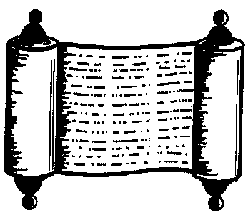 Sunday School 2018/2019(Name)